Southbay MagazineApril/May 2019 Issuehttps://issuu.com/moontidemedia/docs/sb_april2019_digi 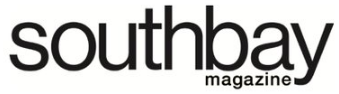 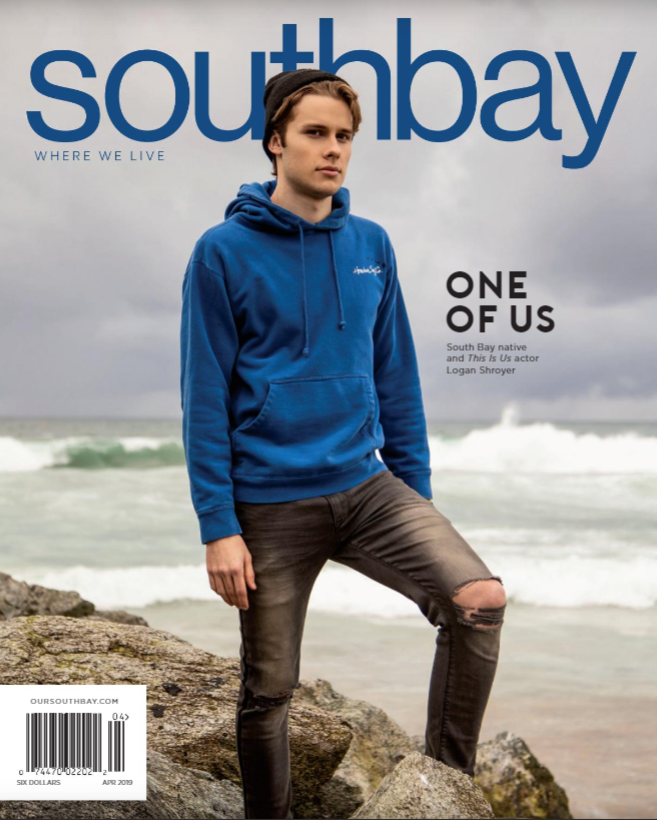 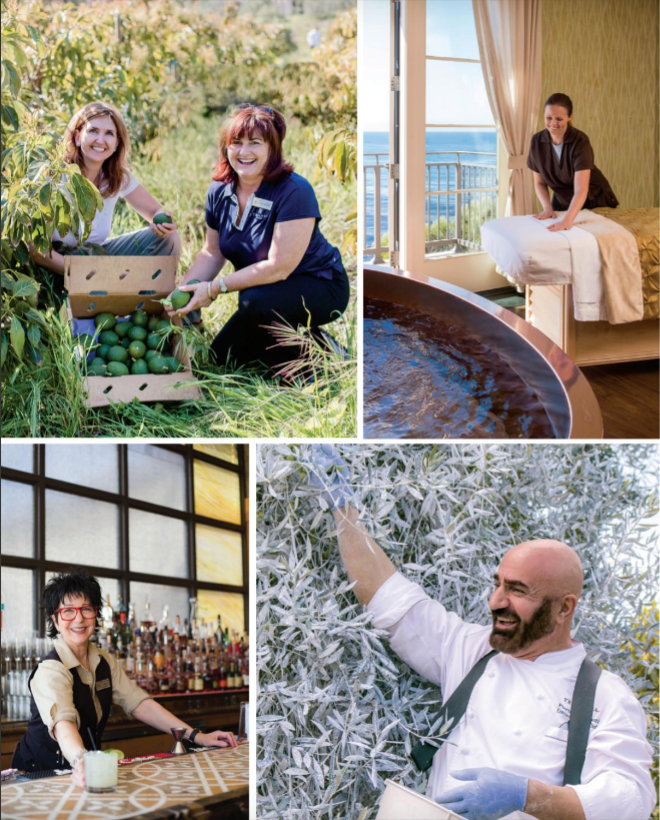 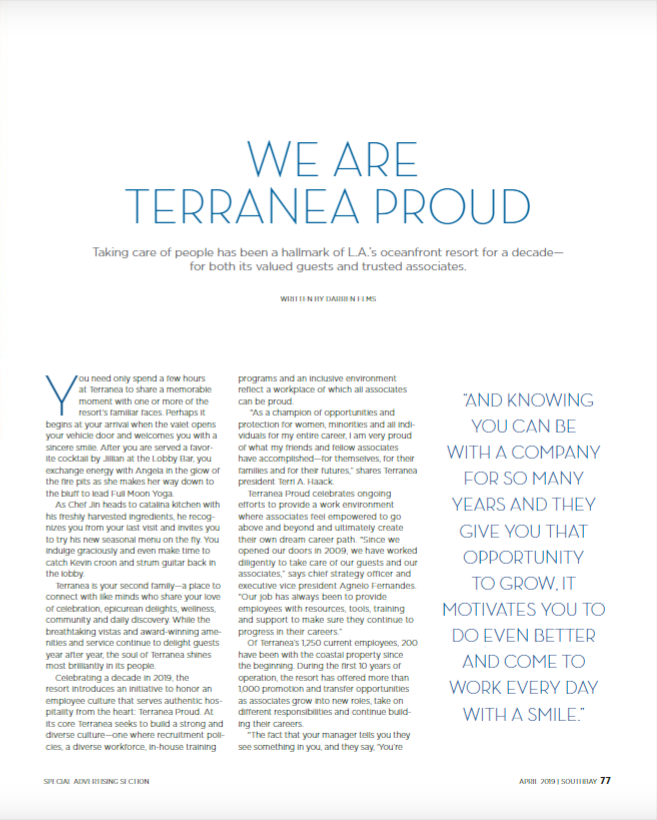 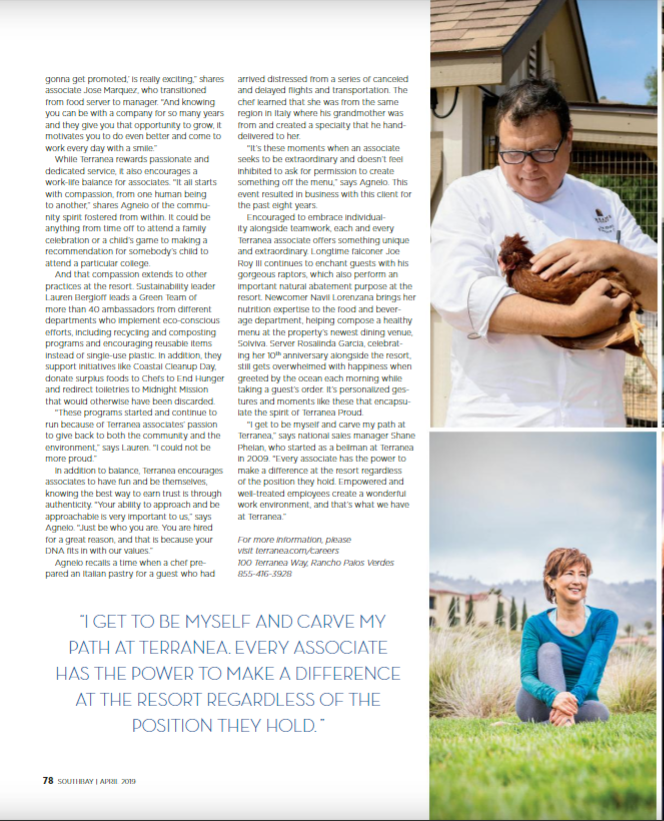 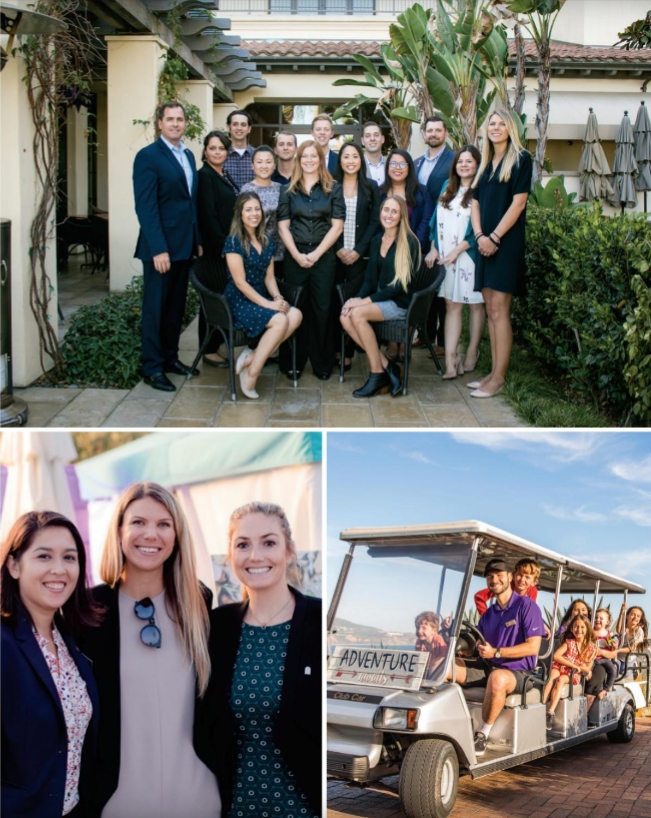 